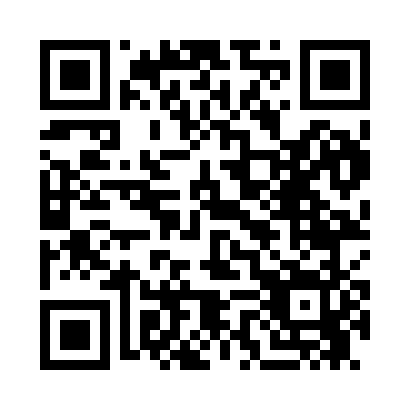 Prayer times for Winrock Farms, Oklahoma, USAMon 1 Jul 2024 - Wed 31 Jul 2024High Latitude Method: Angle Based RulePrayer Calculation Method: Islamic Society of North AmericaAsar Calculation Method: ShafiPrayer times provided by https://www.salahtimes.comDateDayFajrSunriseDhuhrAsrMaghribIsha1Mon4:546:191:315:188:4410:092Tue4:556:191:325:188:4410:083Wed4:556:201:325:188:4410:084Thu4:566:201:325:188:4410:085Fri4:566:211:325:188:4310:086Sat4:576:211:325:198:4310:077Sun4:586:221:325:198:4310:078Mon4:586:221:335:198:4310:069Tue4:596:231:335:198:4210:0610Wed5:006:231:335:198:4210:0511Thu5:016:241:335:198:4210:0512Fri5:016:251:335:198:4110:0413Sat5:026:251:335:198:4110:0414Sun5:036:261:335:198:4110:0315Mon5:046:261:335:208:4010:0216Tue5:056:271:345:208:4010:0217Wed5:066:281:345:208:3910:0118Thu5:076:281:345:208:3910:0019Fri5:076:291:345:208:3810:0020Sat5:086:301:345:208:389:5921Sun5:096:301:345:208:379:5822Mon5:106:311:345:208:369:5723Tue5:116:321:345:208:369:5624Wed5:126:321:345:198:359:5525Thu5:136:331:345:198:349:5426Fri5:146:341:345:198:349:5327Sat5:156:351:345:198:339:5228Sun5:166:351:345:198:329:5129Mon5:176:361:345:198:319:5030Tue5:186:371:345:198:309:4931Wed5:196:381:345:198:309:48